Приложение 1 к Стандарту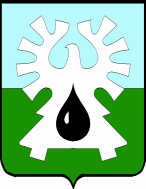 ГОРОДСКОЙ ОКРУГ УРАЙХАНТЫ-МАНСИЙСКОГО АВТОНОМНОГО ОКРУГА – ЮГРЫКОНТРОЛЬНО-СЧЕТНАЯ ПАЛАТА ГОРОДА УРАЙПРЕДСЕДАТЕЛЬПРИКАЗ«____»________20___ г.                                                                                       №_____О проведенииконтрольного мероприятияВ соответствии с пунктом ____плана деятельности Контрольно-счетной палаты города Урай на 20__ год приказываю:	1. Провести в ______________________________________________________                                         (полное наименование объекта и контрольного мероприятия, проверяемый период) 2. Основной этап контрольного мероприятия провести в срок с «___»__________20___года по «___»___20___года (Указывается дата не позднее пяти рабочих дней от даты приказа)3. Назначить ответственным исполнителем (руководителем) контрольного мероприятия:_______________________________________________________________________________(должность,  инициалы и фамилия)4. В состав контрольного мероприятия включить (при необходимости): _______________________________________________________________________________(указываются другие участники контрольного мероприятия должность, инициалы и фамилия)5. Ответственному исполнителю (руководителю) контрольного мероприятия в срок до _______ 20__года представить на утверждение программу проведения контрольного мероприятия. (Указывается дата не позднее одного рабочего дня до начала проведения основного этапа контрольного мероприятия п.4.4.1 СФК)6. Контроль за выполнением настоящего приказа оставляю за собой.Председатель                                 _________             _______________________                                                                                                        (подпись)                         (инициалы и фамилия)Приложение 2 к СтандартуПредседателю Контрольно-счетной палаты города Урай___________________(инициалы и фамилия)Я, _______________ (ФИО) (должность) Контрольно-счетной палаты города Урай, настоящим подтверждаю, что при проведении  в _______________________                                                                                                                        (наименование объекта контрольного мероприятия)контрольного мероприятия _______________________________________________,(наименование контрольного мероприятия)проводимого в соответствии с пунктом ____ плана деятельности Контрольно-счетной палаты города Урай  на 20___ год, конфликт интересов и иные препятствия для осуществления мной контрольного мероприятия отсутствуют.                       ______________                                                 ______________                                           (дата)                                                                                                                        (подпись)   ПРИНЯТО К СВЕДЕНИЮ:Председатель Контрольно-счетнойпалаты города Урай   	(инициалы и фамилия)                                  ______________                       ______________                                                             (дата)                                                                            (подпись)   Приложение 3 к СтандартуГОРОДСКОЙ ОКРУГ УРАЙХАНТЫ-МАНСИЙСКОГО АВТОНОМНОГО ОКРУГА – ЮГРЫКОНТРОЛЬНО-СЧЕТНАЯ ПАЛАТА ГОРОДА УРАЙ«____»_________20___                                                                                      №____                                                                                                                     Руководителю организации                                                                         ______________________                      Инициалы и фамилияУважаемая (ый) ______________!Контрольно-счётная палата города Урай уведомляет Вас о том, что в соответствии с пунктом ___ Плана деятельности Контрольно-счетной палаты города Урай на ___ год, утверждённого приказом председателя Контрольно-счетной палаты города Урай от ___________ №______, в_____________________________________________________________________________________________(наименование объекта контрольного мероприятия)_______________________________________________________________________будет проведено контрольное мероприятие _________________________________                                                                    (наименование контрольного мероприятия)_______________________________________________________________________Основной этап контрольного мероприятия будет проводиться в период с «___»__________20__года по «___»________20__года _______________________________________________________________________(состав участников контрольного мероприятия, должность, ФИО)Проверяемый период:________________________________________________Прошу обеспечить своевременное предоставление документов, необходимых для проведения контрольного мероприятия, а также предоставить служебное помещение, оргтехнику и связь на период проведения контрольного мероприятия с доступом к сети «Интернет» и правовой системе, используемой объектом контроля. Приложение: перечень документов необходимых для проверки на __ листе.Председатель                                 _________             _______________________                                                                                                                                                                                                                               (подпись)                                                (инициалы и фамилия)                                                       Приложение 4 к Стандарту УТВЕРЖДАЮ:                                                                       Председатель Контрольно-счетной палаты города Урай                                                                                                 _______________________ (инициалы и фамилия)                                                                                                                                                                                               «____»____________20__Программа проведения контрольного мероприятия____________________________________________________________________________(наименование контрольного мероприятия)_____________________________________________________________(наименование проверяемого объекта)_____________________________________________________________________________(цель)___________________________________________________________________________________________________(проверяемый период)Cрок основного этапа проведения контрольного мероприятия: с ___________ по ____________.Привлеченные внешние эксперты (при необходимости):Ответственный исполнитель (руководитель) контрольного  мероприятия (должность)                     _____________                               _______________                                                                            (подпись)                                                              (инициалы и фамилия)                                                    С программой проведения  ознакомлены (при наличии):Участники     мероприятия (должность)                    _____________                                ___________________                                                 (подпись)                                                                   (инициалы и фамилия)                                                 Приложение 5 к СтандартуРабочий планпроведения контрольного мероприятия«___________________________________________________________»(наименование контрольного мероприятия)Руководитель контрольного  мероприятия(должность)                                      _____________                     ________________                                                             (подпись)                                              (инициалы и фамилия)                                                 С рабочим планом ознакомлены:Участники     мероприятия                                             (должность)                                      _____________                      _______________                                                             (подпись)                                               (инициалы и фамилия)                                                       Приложение 6 к СтандартуГОРОДСКОЙ ОКРУГ УРАЙХАНТЫ-МАНСИЙСКОГО АВТОНОМНОГО ОКРУГА – ЮГРЫКОНТРОЛЬНО-СЧЕТНАЯ ПАЛАТА ГОРОДА УРАЙ«____»_________20___                                                                                        №____                                                                                                                     Руководителю организации                                                                         _______________________(инициалы и фамилия)                                                       Уважаемый (ая) имя отчество!В соответствии с пунктом ___ Плана деятельности Контрольно-счетной палаты города Урай на ___ год, утверждённого приказом председателя Контрольно-счетной палаты города Урай от ___________ №______, проводится контрольное мероприятие «________________________________________________________________________________» (наименование контрольного мероприятия)в __________________________________________________________________.(наименование объекта контрольного мероприятия)В соответствии со статьей 15 Федерального закона от 07.02.2011 №6-ФЗ «Об общих принципах организации и деятельности контрольно-счетных органов субъектов Российской Федерации и муниципальных образований» прошу в срок  до «___»______________20___ года представить следующие документы (материалы, данные или информацию):1. ___________________________________________________________________.(указываются наименования документов, материалов или формулируются вопросы, по которым необходимо представить соответствующую информацию).2._______________________________________________________________________________Ответственный исполнитель (руководитель) контрольного  мероприятия  (должность) _____________         ______________                                                                                                           (подпись)                          (инициалы и фамилия)                                                       Приложение 7 к СтандартуГОРОДСКОЙ ОКРУГ УРАЙХАНТЫ-МАНСИЙСКОГО АВТОНОМНОГО ОКРУГА – ЮГРЫКОНТРОЛЬНО-СЧЕТНАЯ ПАЛАТА ГОРОДА УРАЙАКТ по фактамо непредставлении, несвоевременном представлении документов и материалов, запрошенных при проведении контрольного мероприятия__________________________________________________________________(наименование контрольного мероприятия)                                                 «___»____________ 20__годаВ соответствии с пунктом 5 части 1 статьи 14 Федерального закона от 07.02.2011 №6-ФЗ «Об общих принципах организации и деятельности контрольно-счетных органов субъектов Российской Федерации и муниципальных образований», ___________________________________________________________(ответственный исполнитель (руководитель) контрольного мероприятия)была запрошена «___» _________ 20__ года информация необходимая для проведения контрольного мероприятия.Срок представления документов и материалов истек «___» _________ 20__ года.К настоящему времени вышеуказанная информация не представлена, что является нарушением статьи 13 Федерального закона от 07.02.2011 №6-ФЗ «Об общих принципах организации и деятельности контрольно-счетных органов субъектов Российской Федерации и муниципальных образований».Настоящий акт составлен в двух экземплярах, один из которых вручен_______________________________________________________________________ (должность, инициалы и фамилия должностного лица проверяемого объекта)Ответственный исполнитель (руководитель) контрольного мероприятия должность                  ____________                      __________________                                               (подпись)                                   (инициалы и фамилия)С актом ознакомлены:Руководитель  (должностное лицо) объекта контроля   должность                           ____________               __________________                                                                                                              (подпись)                                      (инициалы и фамилия)От подписи под настоящим актом отказался «___» _____ 20__ года______________________________________________________________________________(должность, инициалы, фамилия, должностного лица объекта контроля)Приложение 8 к Стандарту ГОРОДСКОЙ ОКРУГ УРАЙХАНТЫ-МАНСИЙСКОГО АВТОНОМНОГО ОКРУГА – ЮГРЫКОНТРОЛЬНО-СЧЕТНАЯ ПАЛАТА ГОРОДА УРАЙАкт встречной проверки								                     «___»____________ 20__года	В рамках контрольного мероприятия ________________________________________                                                                                              (наименование контрольного мероприятия)       в ______________________________________________________________________              ( полное наименование объекта встречной проверки)в период с «___»__________ 20__ года по «___»__________ 20__года включительно проведена встречная проверка.В ходе встречной проверки исследованы: (указываются документы, материалы и иная полученная информация)Краткая информация об объекте встречной проверки (общие сведения).В ходе встречной проверки установлено следующее.(указываются факты с указанием документов (материалов), на основании которых сделаны выводы)Приложения: документы, материалы, приобщаемые к акту встречной проверки при наличии, в том числе документы (копии документов), подтверждающие нарушения.Ответственный исполнитель (руководитель) контрольного мероприятия     должность                           ____________                  ________________                                                                                                                     (подпись)                   (инициалы и фамилия)Участники контрольного мероприятия   должность  ____________                __________________                                                                                                                       (подпись)                (инициалы и фамилия)С актом ознакомлены:Руководитель  (должностное лицо) объекта встречной проверкиДолжность                                                           ____________       __________________                                                                               (подпись)           инициалы и фамилия)«___» _____________ 20__ годаПриложение 9 к СтандартуГОРОДСКОЙ ОКРУГ УРАЙХАНТЫ-МАНСИЙСКОГО АВТОНОМНОГО ОКРУГА – ЮГРЫКОНТРОЛЬНО-СЧЕТНАЯ ПАЛАТА ГОРОДА УРАЙ                                                                                                                    Руководителю организации                                                                                  	_______________________(инициалы и фамилия)Актпо фактам создания препятствий должностным лицам Контрольно-счетной палаты города Урай в проведении контрольного мероприятия_______________                                                                                       «__»___________20___года(населенный пункт)В соответствии с пунктом ___ Плана деятельности Контрольно-счетной палаты города Урай на ___ год, утверждённого приказом председателя Контрольно-счетной палаты города Урай от ___________ №__, проводится контрольное мероприятие _________________________________________________________________________      (наименование контрольного мероприятия) ____________________________________________________________________(наименование объекта контрольного мероприятия)Должностными лицами объекта контрольного мероприятия ____________________________________________________________________________________(должность, инициалы и фамилия)созданы препятствия должностным лицам Контрольно-счетной палаты города Урай _______________________________________________________________________(должность, инициалы и фамилии участников контрольного мероприятия)в проведении указанного контрольного мероприятия, выразившиеся в____________________________________________________________________________________                         (указываются конкретные факты создания препятствий для проведения мероприятия)Это является нарушением статьи (13, 14, 15 в зависимости от характера препятствий) Федерального закона от 07.02.2011 №6-ФЗ «Об общих принципах организации и деятельности контрольно-счетных органов субъектов Российской Федерации и муниципальных образований» и влечет за собой ответственность должностных лиц в соответствии с законодательством Российской Федерации.Настоящий Акт составлен в двух экземплярах, один из которых вручен (направлен) для ознакомления_____________________________________________________________                                                                                                       (должностное лицо проверяемого объекта, инициалы и фамилия)Ответственный исполнитель (руководитель) контрольного мероприятия должность       ____________                  __________________                                                                                                (подпись)                                               (инициалы и фамилия)Один экземпляр акта получил  должность         _______________                            _______________________                                                                                                                                                                                                                    (подпись)                                                 (инициалы и фамилия)Приложение 10 к СтандартуГОРОДСКОЙ ОКРУГ УРАЙХАНТЫ-МАНСИЙСКОГО АВТОНОМНОГО ОКРУГА – ЮГРЫКОНТРОЛЬНО-СЧЕТНАЯ ПАЛАТА ГОРОДА УРАЙАктпо факту опечатывания касс, кассовых или
служебных помещений, складов и архивов__________________                                                                                                 «__»_____20__года(населенный пункт)В соответствии с пунктом ___ Плана деятельности Контрольно-счетной палаты города Урай на ___ год, утверждённого приказом председателя Контрольно-счетной палаты города Урай от ___________ №______, проводится контрольное мероприятие «________________________________________________________________________________» (наименование контрольного мероприятия)в ______________________________________________________________________.(наименование объекта контрольного мероприятия)В соответствии с пунктом 2 части 1 статьи 14 Федерального закона от 07.02.2011 №6-ФЗ «Об общих принципах организации и деятельности контрольно-счетных органов субъектов Российской Федерации и муниципальных образований», должностными лицами Контрольно-счетной палаты города Урай печатаны: _______________________________________________________________                                                                                  (перечень опечатанных объектов)Ответственный исполнитель(руководитель)контрольного мероприятия должность                                                                         ____________              __________________                                                                                                   (подпись)                       (инициалы и фамилия)Один экземпляр акта получил  должность                                                                          ____________              __________________                                                                                                                                                                                                                        (подпись)                        (инициалы и фамилия)Приложение 11 к СтандартуГОРОДСКОЙ ОКРУГ УРАЙХАНТЫ-МАНСИЙСКОГО АВТОНОМНОГО ОКРУГА – ЮГРЫКОНТРОЛЬНО-СЧЕТНАЯ ПАЛАТА ГОРОДА УРАЙАктизъятия документов__________                                                                            «__»___________20___года                    (населенный пункт)В соответствии с пунктом ___ Плана деятельности Контрольно-счетной палаты города Урай на ___ год, утверждённого приказом председателя Контрольно-счетной палаты города Урай от ___________ №______, проводится контрольное мероприятие ________________________________________________________________________________ (наименование контрольного мероприятия)в ______________________________________________________________________(наименование объекта контрольного мероприятия)В соответствии с пунктом 2 части 1 статьи 14 Федерального закона от 07.02.2011 №6-ФЗ «Об общих принципах организации и деятельности контрольно-счетных органов субъектов Российской Федерации и муниципальных образований», должностными лицами Контрольно-счетной палаты города Урай изъяты для проверки следующие документы:1. _________________________________________________ на ___ листах.2. _________________________________________________ на ___ листах.Изъятие документов произведено в присутствии должностных лиц ________________________________________________________________________(должность, инициалы и фамилия)Настоящий Акт составлен в двух экземплярах, один из которых вместе с копиями изъятых документов вручен (направлен)___________________________                                                                                                                            (должность, инициалы и фамилия)Ответственный исполнитель(руководитель)  должность                               _________                ________________                                                                                                                                           (подпись)	                    (инициалы и  фамилия)Один экземпляр акта получил: должность           _________              __________________                                                                                                                                                                                                                                                                                (подпись)	                     (инициалы, и фамилия)	Приложение 12 к Стандарту                                                  Председателю Контрольно-счетной палаты города Урай___________________                                                                                                                                                                                                                                                                    ( инициалы и фамилия)УВЕДОМЛЕНИЕоб опечатывании касс, кассовыхи служебных помещений, складов и архивов                                                                                                                                              «__» _______ 20__ годаУведомляю Вас, что при проведении контрольного мероприятия_______________________________________________________________________(наименование контрольного мероприятия)в отношении _______________________________________________________________                                        (наименование и адрес проверяемого органа   или проверяемой организации)в соответствии со статьей 14 Федерального закона от 7 февраля 2011 года № 6-ФЗ  «Об общих принципах организации  и деятельности контрольно-счетных органов субъектов Российской Федерации и муниципальных образований»_______________________________________________________________________________________________                                                (должность, инициалы фамилия должностного лица КСП)опечатаны: __________________________________________________________________________________(перечень опечатанных объектов)Опечатывание произведено с участием должностного лица _____________________________________________________________________________________________________________________(должность, наименование проверяемого органа, инициалы фамилия должностного лица)По факту опечатывания на объекте контрольного мероприятия "__" ________20__ года составлен акт в двух экземплярах, один из которых вручен (или направлен) ___________________________________________________________________________________                (должность, наименование проверяемого органа или проверяемой  организации, ФИО должностного лица)Ответственный исполнитель (руководитель)  должность        _____________      _________________                                                                                  (подпись)                             (инициалы и фамилия)Приложение 13 к СтандартуПредседателю Контрольно-счетной палаты города Урай                                         _________________________                                                    (инициалы и фамилия)УВЕДОМЛЕНИЕоб изъятии документов и материалов                                                                                                       «__»_______ 20__ годаУведомляю   Вас,   что   при   проведении    контрольного   мероприятия____________________________________________________________________________________________________                                                             (наименование контрольного мероприятия)в отношении __________________________________________________________________________________                                  (наименование и адрес проверяемого органа или проверяемой  организации)в  соответствии  со статьей 14 Федерального закона от 7 февраля 2011 года № 6-ФЗ  «Об  общих  принципах  организации  и деятельности контрольно-счетных органов субъектов Российской Федерации и муниципальных образований»_______________________________________________________________________________________________                                       (должность, фамилия и инициалы должностного лица КСП)для проверки изъяты следующие документы и материалы:1. __________________________________________ на ______ листах.2. __________________________________________ на ______ листах.3. _____________________________________________________ штук.Изъятие документов и материалов произведено с участием должностного лица _______________________________________________________________________                                                                                          (должность, наименование проверяемого органа или проверяемой организации, инициалы фамилия)Об изъятии документов и материалов «__» _______ 20__ года составлен акт в двух экземплярах, один из которых вместе с копиями изъятых документов вручен (или направлен) _______________________________________________________________________________                          (должность, наименование проверяемого органа или проверяемой организации, инициалы и фамилия)Ответственный исполнитель(руководитель) должность                      _____________            _________________                                                                                                         (подпись)                              (инициалы  и фамилия)Приложение 14 к СтандартуГОРОДСКОЙ ОКРУГ УРАЙХАНТЫ-МАНСИЙСКОГО АВТОНОМНОГО ОКРУГА – ЮГРЫКОНТРОЛЬНО-СЧЕТНАЯ ПАЛАТА ГОРОДА УРАЙ«____»_________20___                                                                                      №____                                                                                                                      Руководителю организации                                                                                  	_______________________(инициалы  и фамилия)                                 ПРЕДПИСАНИЕВ соответствии с пунктом ___Плана деятельности Контрольно-счетной палаты города Урай на 20____год проводится контрольное мероприятие: ______________________________________________________________________.(наименование контрольного мероприятия)В ходе проведения контрольного мероприятия выявлены следующие нарушения, наносящие ущерб бюджету города Урай:1.__________________________________________________________________2. _________________________________________________________________(указываются факты нарушений, конкретные статьи законов и (или) пунктов иных нормативных правовых актов, требования которых нарушены, а также оценка причиненного ущерба) С учетом изложенного и на основании  статьи 16 Федерального закона от 07.02.2011 №6-ФЗ «Об общих принципах организации и деятельности контрольно-счетных органов субъектов Российской Федерации и муниципальных образований» предписывается____________________________________________                                                                       (наименование объекта контрольного мероприятия)устранить указанные факты нарушений, возместить нанесенный бюджету города Урай ущерб и рассмотреть вопрос о привлечении к ответственности должностных лиц, виновных в  выявленных нарушениях.О принятых мерах по результатам выполнения настоящего предписания необходимо в письменной форме с приложением копий подтверждающих документов  уведомить Контрольно-счетную палату города в срок до «___» ______________ 20____ года.Председатель                                 _________                         _______________________                                                                                           (подпись)                                                  (инициалы и фамилия)                                 Приложение 15 к СтандартуГОРОДСКОЙ ОКРУГ УРАЙХАНТЫ-МАНСИЙСКОГО АВТОНОМНОГО ОКРУГА – ЮГРЫКОНТРОЛЬНО-СЧЕТНАЯ ПАЛАТА ГОРОДА УРАЙ«____»_________20___                                                                                      №____                                                                                                                      Руководителю организации                                                                                  	_______________________                                                                                                                                          (инициалы и фамилия )ПРЕДПИСАНИЕВ соответствии с пунктом ___ Плана деятельности Контрольно-счетной палаты города Урай на 20____год проводится контрольное мероприятие____________________________________________________________        (наименование контрольного мероприятия)В ходе проведения контрольного мероприятия должностными лицами_________________________________________________________________                                                                                (указывается наименование объекта контроля, должность, фамилия, инициалы) были созданы препятствия для работы участников контрольного мероприятия, выразившиеся___________________________________________________________(указываются конкретные факты создания препятствий для проведения контрольного мероприятия: отказ участников контрольного мероприятия в допуске на объект контроля, отсутствие нормальных условий работы, непредставление информации и другие)Указанные действия являются нарушением  части 1 статьи 14 Федерального закона от 07.02.2011 №6-ФЗ «Об общих принципах организации и деятельности контрольно-счетных органов субъектов Российской Федерации и муниципальных образований».  С учетом изложенного и на основании  части 5 статьи 16 Федерального закона от 07.02.2011 №6-ФЗ «Об общих принципах организации и деятельности контрольно-счетных органов субъектов Российской Федерации и муниципальных образований», предписывается   _____________________________                                                                                                                         (наименование объекта контрольного мероприятия)незамедлительно устранить указанные препятствия для проведения контрольного мероприятия, а также рассмотреть вопрос о привлечении к ответственности должностных лиц, не исполняющих законные требования. О выполнении настоящего предписания и принятых мерах необходимо проинформировать Контрольно-счетную палату города Урай в срок до «___» ______________ 20____ года.Председатель                                 _________             _______________________                                                                                            (подпись)                                  (инициалы и фамилия)                                 Приложение 16 к СтандартуГОРОДСКОЙ ОКРУГ УРАЙХАНТЫ-МАНСИЙСКОГО АВТОНОМНОГО ОКРУГА – ЮГРЫКОНТРОЛЬНО-СЧЕТНАЯ ПАЛАТА ГОРОДА УРАЙ                                                                                              «____»_________20___года                                                                                     АКТ №_______контрольного обмера (фактического осмотра) Мною, должностное лицо  Контрольно-счетной палаты_______________________ ,                                                                                                                                                             (должность, фамилия и инициалы)в присутствии     ________________________________________________________, (должность, фамилия и инициалы, представитель подрядчика, заказчика, собственник имущества, арендодатель,  арендатор и другие участники)составлен настоящий акт контрольного обмера  оплаченных (или предъявленных к оплате) строительных работ по договору от _____№ ___ (фактического осмотра) объектом имущества.В результате осмотра объекта  ___________________________________________                                                                     (наименование объекта)и его контрольного обмера  (фактического осмотра) установлено:С результатами  указанными в акте ознакомлены все присутствующие лица.  Жалоб и заявлений со стороны присутствующих не поступило.Должностное лицо КСП                                                  (подпись)              (инициалы и фамилия)Представитель подрядчика, заказчика  должность                (подпись)              (инициалы и фамилия)Представитель  собственника, арендатора должность           (подпись)             (инициалы и фамилия)Приложение 17 к СтандартуГОРОДСКОЙ ОКРУГ УРАЙХАНТЫ-МАНСИЙСКОГО АВТОНОМНОГО ОКРУГА – ЮГРЫКОНТРОЛЬНО-СЧЕТНАЯ ПАЛАТА ГОРОДА УРАЙ«____»_________20___                                                                                      №____  Акт по результатам проведения контрольного мероприятия_______________________________________________________(наименование контрольного мероприятия)   В соответствии с планом деятельности Контрольно-счетной палаты города Урай, на основании приказа председателя Контрольно-счетной палаты города Урай от _______ №__ «О проведении контрольного мероприятия», проведено контрольное мероприятие  _______________                                                                                                                                                                    (наименование контрольного мероприятия)    Цель контрольного мероприятия: ______________________________________________ Предмет контрольного мероприятия: ___________________________________________Объект контрольного мероприятия: ____________________________________________Проверяемый период: __________________________________________________________Срок проведения основного этапа контрольного мероприятия:_____________________1. Общие положения  (Указывается краткая  информация об объекте контрольного мероприятия, должностные лица, ответственные за финансово-хозяйственную деятельность  в проверяемом периоде (при необходимости).2. В ходе контрольного мероприятия установлено следующее:(Излагаются результаты контрольного мероприятия, приводятся документально подтвержденные факты нарушений или указание на   отсутствие таких фактов)Приложения: на ______листах. (Указываются наименование приложений, (таблицы, расчеты и прочий  справочно-цифровой материал (при наличии)).Участники контрольного мероприятия должность                                                                _________              ____________                                                                                                                                (подпись)                                  (инициалы и фамилия)С актом контрольного мероприятия ознакомлены должностные лица объекта контрольного мероприятия: _________________                             _________            ____________                      (должность)                                                    (подпись)                               (инициалы и фамилия)Экземпляр акта с приложениями__________________ на ___ листах получил:_______________________________________________________________________________(должность, инициалы и фамилия руководителя организации или другого должностного лица объекта контрольного мероприятия)Приложение 18 к СтандартуГОРОДСКОЙ ОКРУГ УРАЙХАНТЫ-МАНСИЙСКОГО АВТОНОМНОГО ОКРУГА – ЮГРЫКОНТРОЛЬНО-СЧЕТНАЯ ПАЛАТА ГОРОДА УРАЙ«____»_________20___                                                                                      №____                                                                                                                      Руководителю организации                                                                                  	_______________________                                                                                                                                                                          (инициалы и фамилия)В соотвествии с пунктом 6.1.1. Стандарта внешнего муниципального финансового контроля СФК «Общие правила проведения контрольного мероприятия», утвержденного приказом председателя Контрольно-счетной палаты от______ №__, рассмотрев представленные Вами пояснения и  замечания от (дата письма, №) к  акту по результатам контрольного мероприятия № (дата) направляем Вам заключение на пояснения и замечания к акту по результатам контрольного мероприятия.Приложение на _______ листах.Председатель                                                  ___________                  ___________                                                                                                                                     (подпись)                                           (инициалы и фамилия)ПРИЛОЖЕНИЕЗаключение на пояснения и замечания к акту по результатам контрольного мероприятияОтветственный исполнитель (руководитель) контрольного мероприятия  (должность)          ____________               ____________                                                                                                                                                                                   (подпись)	                            (инициалы и фамилия)Приложение 19 к СтандартуУтверждаюПредседатель Контрольно-счетной     палаты города Урай______________(инициалы и фамилия)«____»________________20__ г.ОТЧЕТ №___О РЕЗУЛЬТАТАХ КОНТРОЛЬНОГО МЕРОПРИЯТИЯ«_______________________________________________________»(наименование контрольного мероприятия)1. Основание для проведения контрольного мероприятия: (приказ председателя контрольно-счетной палаты)                                                                                                                2. Предмет контрольного мероприятия: _________________________________________________3. Объект (объекты) контрольного мероприятия: ___________________________________________                                                                                    (полное наименование объекта (объектов) из программы контрольного мероприятия)4. Срок проведения основного этапа контрольного мероприятия с _____ по ______20___г.5. Объем проверенных средств ___________________________________________     (тыс. рублей)6. Проверяемый период деятельности: __________________________________________________7. Цели контрольного мероприятия:7.1. _________________________________________________________________________________7.2. _________________________________________________________________________________8. Краткая характеристика сферы деятельности объектов проверки (в случае необходимости) _________________________________________________________________________________9. По результатам контрольного мероприятия установлено следующее.9.1. (Цель 1) _________________________________________________________________________9.2. (Цель 2) __________________________________________________________________________(даются заключения по каждой цели контрольного мероприятия, основанные на материалах актов и рабочей документации, указываются вскрытые факты нарушения законов и иных нормативных правовых актов, недостатки в деятельности проверяемых объектов со ссылкой на статьи законов и (или) пункты нормативных правовых актов Российской Федерации, субъекта Российской Федерации, муниципального образования, требования которых нарушены, дается оценка размера ущерба, причиненного муниципальному образованию)10. Пояснения или замечания руководителей или иных должностных лиц объектов контрольного мероприятия к акту по результатам контрольного мероприятия:______________________________ (указываются наличие или отсутствие  пояснений или замечаний руководителя или иных должностных лиц объектов контроля  к акту по  результатам контрольного мероприятия, при их наличии дается ссылка на заключение ответственного исполнителя (руководителя) контрольного мероприятия,  а также приводятся факты принятых или разработанных объектами контрольного мероприятия мер по устранению выявленных недостатков и нарушений)11. Выводы:1. _______________________________________________________________________2. _______________________________________________________________________(кратко формулируются основные итоги контрольного мероприятия с указанием выявленных ключевых проблем, причин имеющихся нарушений и недостатков, последствий, которые они могут повлечь за собой, а также оценивается ущерб, причиненный муниципальному образованию)12. Предложения по внесению представлений, по  направлению информационных писем, обращений в правоохранительные органы: (формулируются предложения для внесения представлений, в адрес объекта контроля,  органов местного самоуправления и муниципальных органов и организаций,  в компетенции которых находится реализация указанных предложений, с указанием предложений и рекомендаций. Оформляется представление  с указанием их рассмотрения и принятия мер по устранению выявленных нарушений и недостатков, возмещению ущерба, привлечению к ответственности должностных лиц, допустивших нарушения, и другие предложения) Ответственный исполнитель (руководитель)контрольного мероприятия должность          (дата)                                      (подпись)                           (инициалы и фамилия)Приложение 20 к Стандарту(в редакции приказа от 28.12.2021 №22) ГОРОДСКОЙ ОКРУГ УРАЙХАНТЫ-МАНСИЙСКОГО АВТОНОМНОГО ОКРУГА – ЮГРЫКОНТРОЛЬНО-СЧЕТНАЯ ПАЛАТА ГОРОДА УРАЙ«____»_________20___                                                                                      №____                                                                                                                      Руководителю организации                                                                                  	_______________________(инициалы и фамилия)ПРЕДСТАВЛЕНИЕНастоящее представление вносится в cоответствиии со ст. 16 Федерального закона от 07.02.2011 №6-ФЗ «Об общих принципах организации и деятельности контрольно-счетных органов субъектов Российской Федерации и муниципальных образований» по результатам контрольного мероприятия ___________________________________________________________                                                                (наименование контрольного мероприятия)     Объект контрольного мероприятия: _________________________________________________Проверяемый период: ___________________________________________________________Период контрольного мероприятия: _______________________________________________                                                                                                      (указывается период с даты приказа до даты утверждения отчета) Цель контрольного мероприятия: __________________________________________________Контрольное мероприятие проведено выборочным методом, документальным способом. В ходе контрольного мероприятия были исследованы __________________________________                           (указываются нормативные правовые акты, учетные и иные распорядительные документы, и иные документы)  По результатам контрольного мероприятия оформлен отчет от _______ №____Препятствий в проведении контрольного мероприятия со стороны должностных лиц объекта контрольного мероприятия не отмечено (либо составлен акт по фактам создания препятствий).В результате контрольного мероприятия выявлены следующие нарушения и недостатки:1._____________________________________________________________________________2._____________________________________________________________________________По результатам контрольного мероприятия принять меры по устранению выявленных нарушений и недостатков:1._____________________________________________________________________________2._____________________________________________________________________________(Формулируются предложения для принятия мер по устранению выявленных бюджетных и иных нарушений и недостатков, предотвращению нанесения материального ущерба муниципальному образованию или возмещению причиненного вреда, по привлечению к ответственности должностных лиц, виновных в допущенных нарушениях, а также мер по пресечению, устранению и предупреждению нарушений.)В течение ____ дней со дня получения представления уведомить в письменной форме Контрольно-счетную палату города Урай о принятых по результатам выполнения настоящего представления решениях и мерах по пресечению, устранению и предупреждению нарушений и недостатков с приложением копий подтверждающих документов.В случае невозможности исполнения всех (отдельных) предложений для принятия мер по устранению выявленных нарушений в срок обозначенный в настоящем представлении по объективным причинам, указать обоснованные сроки их исполнения.       Председатель            __________                                        _______________                                                                                   (подпись)                                                                                                                               (инициалы и фамилия)Приложение 21 к СтандартуГОРОДСКОЙ ОКРУГ УРАЙХАНТЫ-МАНСИЙСКОГО АВТОНОМНОГО ОКРУГА – ЮГРЫКОНТРОЛЬНО-СЧЕТНАЯ ПАЛАТА ГОРОДА УРАЙ«____»_________20___                                                                               №____Руководителю финансового органа ___________________________                         (инициалы и фамилия)Уведомление о применении бюджетных мер принуждения Контрольно-счетной палатой города Урай по результатам контрольного мероприятия ____                                                                                                                                           (наименование контрольного мероприятия)проведенного с «__»_______20____года по «__»_______20____года  (на основании акта по результатам контрольного мероприятия от «__»_______20____года) выявлены следующие бюджетные нарушения: 1. _____________________________________________________________________(излагаются обстоятельства совершенного бюджетного нарушения с указанием норм (положений) бюджетного законодательства Российской Федерации, со ссылками на статьи, части и (или) пункты законов и иных  нормативных правовых актов, положения которых нарушены; нормативных правовых актов, договоров  (соглашений) и иных документов, являющихся правовым основанием предоставления средств бюджета; документов и иных сведений, подтверждающих указанные нарушения)1.1. ____________________________________________________________________   (указывается сумма средств, использованная с нарушением условий предоставления (расходования) межбюджетного трансферта, бюджетного кредита или использованных не по целевому назначению)2. _________________________________________________________________________________2.1.________________________________________________________________________________В соответствии со статьей 306.2 Бюджетного кодекса Российской Федерации за допущенные нарушения бюджетного законодательства Российской Федерации предлагаем применить бюджетные меры принуждения к ____________________________________________________(наименование финансового органа, главного распорядителя (распорядителя) бюджетных средств, получателя бюджетных средств, главного администратора доходов бюджета, главного администратора источников финансирования дефицита бюджета, совершившего бюджетное нарушение)В течение одного месяца, со дня принятия решения о применении бюджетных мер принуждения, прошу направить копию решения в Контрольно-счетную  палату города Урай. Председатель                                 _________             _______________________                                                               (подпись)                                             (инициалы и фамилия) Приложение 22 к СтандартуГОРОДСКОЙ ОКРУГ УРАЙХАНТЫ-МАНСИЙСКОГО АВТОНОМНОГО ОКРУГА – ЮГРЫКОНТРОЛЬНО-СЧЕТНАЯ ПАЛАТА ГОРОДА УРАЙ«____»_________20___                                                                                      №____                                                                                                                     Руководителю организации                                                                         ______________________                      (инициалы и фамилия)Уважаемая (ый) ______________!В соответствии с пунктом 8 статьи 16 Федерального закона от 07.02.2011 №6-ФЗ «Об общих принципах организации и деятельности контрольно-счетных органов субъектов Российской Федерации и муниципальных образований», Соглашением о  сотрудничестве___________________________________________направляем материалы контрольного мероприятия ___________________________,                                                                                                                        (указывается наименование контрольного мероприятия)в которых усматриваются признаки преступления или коррупционного правонарушения  и требующие принятия необходимых мер реагирования.По результатам контрольного мероприятия установлены следующие нарушениязаконодательства Российской Федерации.1. _________________________________________________________________2. _________________________________________________________________(приводятся факты выявленных нарушений, неправомерных  действий (бездействия)  должностных  лиц  со ссылками на соответствующие нормативные правовые акты, положения которых нарушены, с указанием актов по результатам контрольного мероприятия, в которых данные нарушения зафиксированы, а также информация  о  наличии  соответствующих  объяснений, замечаний и возражений ответственных должностных лиц объектов контрольного мероприятия по существу каждого  факта  выявленных  нарушений  и  заключения  по ним КСП)В результате выявленных в ходе контрольного  мероприятия нарушенийМуниципальному образованию нанесен ущерб в сумме _________________ рублей.                                                                                                                                                    (указывается сумма выявленного ущерба)По результатам контрольного мероприятия в адрес _______________________                                                                                                                                (указывается наименование проверяемого объекта)направлено представление (предписание) Контрольно-счетной палаты города Урай.В связи с изложенным просим Вас провести проверку и обеспечить принятие необходимых мер реагирования по фактам нарушения законодательства Российской Федерации, выявленным Контрольно-счетной палаты города Урай.О результатах рассмотрения настоящего обращения и принятых процессуальных  решениях (с приложением копий соответствующих документов) всоответствии с пунктом 8 статьи 16 Федерального закона от 07.02.2011 №6-ФЗ «Об общих принципах организации и деятельности контрольно-счетных органов субъектов Российской Федерации и муниципальных образований» просьба  проинформировать Контрольно-счетную палату города Урай.Приложение:1. Копия  отчета о результатах контрольного мероприятия на   ___ л. в 1 экз.2. Копия акта (актов) проверки на ___ л. в 1 экз.3. Копии первичных документов, подтверждающих факты выявленных правонарушений, на ___ л. в 1 экз.4. Замечания по акту (актам) по результатам контрольного мероприятия должностных и иных лиц объектов  и заключение  по ним на ___ л. в 1 экз.5. Копия представления (предписания) от «__» ______20__ №__на                    ____ л. в 1 экз.Председатель                                 _________             _______________________                                                                                                        (подпись)                                               (инициалы и фамилия)                                                       Приложение 23 к Стандарту(дополнено приказом от 28.12.2021 №22)ГОРОДСКОЙ ОКРУГ УРАЙХАНТЫ-МАНСИЙСКОГО АВТОНОМНОГО ОКРУГА – ЮГРЫКОНТРОЛЬНО-СЧЕТНАЯ ПАЛАТА ГОРОДА УРАЙ«____»_________20___                                                                                      №____                                                                                                                      Руководителю организации                                                                                  	_______________________(инициалы  и фамилия)                                 ПРЕДПИСАНИЕВ соответствии с пунктом___Плана деятельности Контрольно-счетной палаты города Урай на 20____год проведено контрольное мероприятие: ___________________________________________________________________________________.(наименование контрольного мероприятия)По результатам контрольного мероприятия в адрес____________________________________________________________________________________________________________                                                                   (наименование объекта контрольного мероприятия)внесено представление от_____ за №_________, которое не исполнено в установленные сроки. С учетом изложенного и на основании части 4 статьи 16 Федерального закона от 07.02.2011 №6-ФЗ «Об общих принципах организации и деятельности контрольно-счетных органов субъектов Российской Федерации и муниципальных образований» предписывается____________________________________________________            (наименование объекта контрольного мероприятия)исполнить представление в течение _____ дней со дня получения настоящего предписания.О результатах выполнения настоящего предписания необходимо уведомить Контрольно-счетную палату города, в письменной форме, с приложением копий подтверждающих документов  в срок до «___» ______________ 20____ года.Председатель                                 _________                         _______________________                                                                                                          (подпись)                                                  (инициалы и фамилия)628285, Российская Федерация, Тюменская область,Ханты-Мансийский автономный округ- Юграг.Урай, микрорайон 2, дом 60                     Тел. 23264, факс 23264                           Е-mail: ksp@uraу.ru№ п/пПеречень вопросов контрольного мероприятияПримечание1.2.3.…Цель мероприятия (из программы)Вопросы мероприятия (из программы)Содержание работы (перечень процедур), с учетом выезда на объекты мероприятияОтветствен-ные исполни-телиСроки работыСроки работыЦель мероприятия (из программы)Вопросы мероприятия (из программы)Содержание работы (перечень процедур), с учетом выезда на объекты мероприятияОтветствен-ные исполни-телиначалоокончание 1.1)а)2)б)2.1)а)628285, Российская Федерация, Тюменская область,Ханты-Мансийский автономный округ- Юграг.Урай, микрорайон 2, дом 60                     Тел. 23264, факс 23264                     Е-mail: ksp@uraу.ru628285, Российская Федерация, Тюменская область,Ханты-Мансийский автономный округ- Юграг.Урай, микрорайон 2, дом 60                     Тел. 23264, факс 23264                          Е-mail: ksp@uraу.ru628285, Российская Федерация, Тюменская область,Ханты-Мансийский автономный округ- Юграг.Урай, микрорайон 2, дом 60                     Тел. 23264, факс 23264                          Е-mail: ksp@uraу.ru628285, Российская Федерация, Тюменская область,Ханты-Мансийский автономный округ- Юграг.Урай, микрорайон 2, дом 60                     Тел. 23264, факс 23264                           Е-mail: ksp@uraу.ru628285, Российская Федерация, Тюменская область,Ханты-Мансийский автономный округ- Юграг.Урай, микрорайон 2, дом 60                     Тел. 23264, факс 23264                           Е-mail: ksp@uraу.ru628285, Российская Федерация, Тюменская область,Ханты-Мансийский автономный округ- Юграг.Урай, микрорайон 2, дом 60                     Тел. 23264, факс 23264                           Е-mail: ksp@uraу.ru628285, Российская Федерация, Тюменская область,Ханты-Мансийский автономный округ- Юграг.Урай, микрорайон 2, дом 60                     Тел. 23264, факс 23264                           Е-mail: ksp@uraу.ru628285, Российская Федерация, Тюменская область,Ханты-Мансийский автономный округ- Юграг.Урай, микрорайон 2, дом 60                     Тел. 23264, факс 23264                           Е-mail: ksp@uraу.ru628285, Российская Федерация, Тюменская область,Ханты-Мансийский автономный округ- Юграг.Урай, микрорайон 2, дом 60                     Тел. 23264, факс 23264                           Е-mail: ksp@uraу.ruНаименование(вид работ, имущества и т.п)Данные по учетуДанные по учетуФакт при осмотре (замере)Факт при осмотре (замере)отклоненияотклоненияНаименование(вид работ, имущества и т.п)количествосуммаколичествосуммаколичествосумма628285, Российская Федерация, Тюменская область,Ханты-Мансийский автономный округ- Юграг.Урай, микрорайон 2, дом 60                     Тел. 23264, факс 23264                           Е-mail: ksp@uraу.ru628285, Российская Федерация, Тюменская область,Ханты-Мансийский автономный округ - Юграг.Урай, микрорайон 2, дом 60                     Тел. 23264, факс 23264                          Е-mail: ksp@uraу.ruКраткое содержание пояснений и  замечанийМотивированное решение, принятое  по итогам рассмотрения пояснений и замечаний628285, Российская Федерация, Тюменская область,Ханты-Мансийский автономный округ- Юграг.Урай, микрорайон 2, дом 60                     Тел. 23264, факс 23264                           Е-mail: ksp@uraу.ru628285, Российская Федерация, Тюменская область,Ханты-Мансийский автономный округ - Юграг.Урай, микрорайон 2, дом 60                     Тел. 23264, факс 23264                          Е-mail: ksp@uraу.ru628285, Российская Федерация, Тюменская область,Ханты-Мансийский автономный округ- Юграг.Урай, микрорайон 2, дом 60                     Тел. 23264, факс 23264                           Е-mail: ksp@uraу.ru628285, Российская Федерация, Тюменская область,Ханты-Мансийский автономный округ – Юграг.Урай, микрорайон 2, дом 60                     Тел. 23264, факс 23264                Е-mail: ksp@uraу.ru